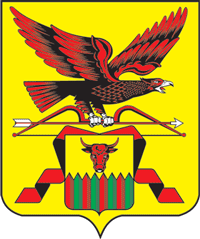 Законодательное Собрание Забайкальского края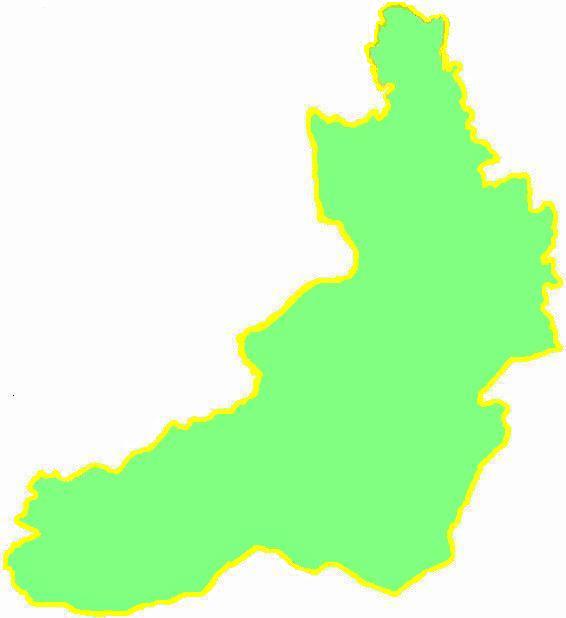 ИНФОРМАЦИЯО ДЕЯТЕЛЬНОСТИ ЗАКОНОДАТЕЛЬНОГО СОБРАНИЯЗАБАЙКАЛЬСКОГО КРАЯ ВТОРОГО СОЗЫВА(с сентября по декабрь 2013 года)Чита - 2014 СОДЕРЖАНИЕ1.Общая характеристика и структура  Законодательного Собрания края второго созыва	22. Законодательная деятельность	42.1. Законодательство в сфере государственного устройства края	42.2. Бюджетное, финансовое и налоговое законодательство	72.3. Законодательство о государственной собственности и экономической (хозяйственной) деятельности	92.4. Законодательство в сфере агропромышленного комплекса, природопользования и экологии	102.5. Законодательство в социальной сфере	102.6. Законодательство в сфере организации местного самоуправления	123. Обращения Законодательного Собрания края в органы государственной власти Российской Федерации. Взаимодействие с законодательными органами субъектов Российской Федерации по вопросам законотворческой  деятельности	124. Деятельность Совета Законодательного Собрания края	135. Деятельность комитетов Законодательного Собрания края	146. Взаимодействие Законодательного Собрания края с представительными органами местного самоуправления	197. Деятельность депутатских объединений в Законодательном Собрании края	218. Деятельность Собрания Представителей Агинского Бурятского округа	269. Об обращениях граждан, поступающих в Законодательное Собрание края	2610. Освещение деятельности Законодательного Собрания края в  средствах массовой информации	27Приложение 1	31Приложение 2	331.Общая характеристика и структура  Законодательного Собрания края второго созываВ Законодательное Собрание Забайкальского края второго созыва (далее – Законодательное Собрание края) избрано 50 депутатов, в результате выборов состоявшихся 8 сентября 2013 года. Из общего числа избранных депутатов 25 избраны в одномандатных избирательных округах и 25 – по единому краевому избирательному округу от региональных отделений политических партий (36 – от "Единой России", 4 – от КПРФ, 4 – от ЛДПР, 4 – от "Справедливой России"). В составе Законодательного Собрания края 7 женщин (14%), 16 депутатов (32%) были депутатами Законодательного Собрания края первого созыва, средний возраст депутатов составляет 50 лет, старше 60 лет – 8 (16%), моложе 30 лет– 1.Первое организационное заседание Законодательного Собрания края состоялось 20 и 25 сентября 2013 года, на котором председателем Законодательного Собрания края второго созыва избрана Н.Н. Жданова, первым заместителем –            С. П. Михайлов.Законодательным Собранием края образованы на срок своих полномочий из числа депутатов в качестве постоянных органов восемь комитетов и две постоянные комиссии: комитет по государственной политике (председатель С.Б. Мажиев);комитет по бюджетной и налоговой политике (председатель В.Н. Хорохордин);комитет по экономической, инвестиционной политике и собственности  (Н.В. Мерзликин); комитет по развитию производительных сил, инфраструктуры и инновациям (председатель А.П. Романов);комитет по аграрной политике и потребительскому рынку (председатель Э.В. Акулова);комитет по социальной политике (председатель И.Д. Лиханов);комитет по демографической политике, качеству жизни и трудовым отношениям (председатель В.В. Кулиева);комитет по местному самоуправлению (заместитель председателя В.И. Ушаков);счетная комиссия (председатель Э.В. Акулова);по Регламенту и вопросам депутатской этики (председатель С.А. Белоногов).На ноябрьской сессии Законодательного Собрания края досрочно прекращены полномочия депутата Законодательного Собрания края С.М. Жирякова в связи с его избранием членом Совета Федерации Федерального Собрания Российской Федерации – представителем от Законодательного Собрания края. Освободившийся мандат был передан кандидату из регионального списка кандидатов в депутаты Законодательного Собрания края, выдвинутых Забайкальским региональным отделением Политической партии "ЕДИНАЯ РОССИЯ", А.П. Мартынову. Законодательным Собранием края в отчетный период проведено 6 заседаний, на которых принято 327 нормативных правовых актов, в том числе 67 законов края.Основные статистические показатели деятельности Законодательного Собрания края в отчетный период представлены в таблице 1.Таблица 1Статистические показатели деятельности Законодательного Собрания края2. Законодательная деятельность В отчетный период в Законодательное Собрание края поступило 106 законопроектов, в том числе 42 законопроекта, перешедшие с 2011 года (2), 2012 года (2), 2013 года (38). Из общего числа поступивших законопроектов 5 отозваны субъектом права законодательной инициативы, 4 внесены в новой редакции. По структуре субъектов права законодательной инициативы распределение принятых законов выглядит следующим образом:Губернатор края –  57 законов (85,1%);депутаты Законодательного Собрания края – 7 законов (10,4%);представительные органы местного самоуправления – 1 закон (1,5%);прокурор края – 1 закон (1,5%);избирательная комиссия края – 1 закон (1,5%).Из общего числа принятых законов Забайкальского края (далее – законы края): 12 – базовых, 52 – о внесении изменений в действующее законодательство края, 3 – о признании утратившими силу отдельных статей законов и законодательных актов края.Структура принятых  законов2.1. Законодательство в сфере государственного устройства края За отчетный период в сфере государственного устройства края принято 19 законов, из которых базовых – 4, о внесении изменений в ранее принятые законы – 13, о признании утратившими силу полностью или частично – 2.Приняты следующие законы края: "Об Уполномоченном по правам ребенка в Забайкальском крае", определивший порядок назначения и освобождения от должности Уполномоченного по правам ребенка в крае, а также компетенцию, организационные формы и условия его деятельности; "Об увеличении размеров денежного вознаграждения лиц, замещающих государственные должности, и окладов месячного денежного содержания лиц, замещающих должности государственной гражданской службы" которым установлено увеличение размера денежного вознаграждения указанным лицам в  1,055 раза, или на 5,5 процента с 1 октября 2013 года;"О преобразовании и создании некоторых населенных пунктов Забайкальского края", установивший, что преобразование населенных пунктов должно осуществляться по инициативе органов местного самоуправления муниципальных образований и с учетом мнения населения данных населенных пунктов. Законом определен перечень преобразуемых населенных пунктов с указанием районов.В соответствии с федеральным законодательством разработан и принят Закон края "Об отдельных вопросах реализации Федерального закона "О наименованиях географических объектов" на территории Забайкальского края", который урегулировал отдельные вопросы направления и рассмотрения предложений о присвоении наименований географическим объектам или о переименовании таких географических объектов, расположенных на территории края.  В соответствии с внесенными изменениями в статью 41 Устава Забайкальского края установлена возможность исполнения обязанностей первым заместителем Председателя Законодательного Собрания края и заместителями Председателя Законодательного Собрания края на профессиональной постоянной основе или без отрыва от основной деятельности. Также определено, что при временном отсутствии Губернатора края его обязанности исполняет первый заместитель председателя Правительства края; при отсутствии первого заместителя председателя Правительства края их обязанности исполняет один из заместителей председателя Правительства края согласно распоряжению Губернатора края.В связи с утверждением Губернатором края новой структуры органов исполнительной власти края внесены изменения в Закон "О Правительстве Забайкальского края" в части структуры Правительства края и порядка его формирования. Внесены изменения в законы края: "Об Уполномоченном по правам человека Забайкальского края" в части установления денежного вознаграждения Уполномоченному по правам человека в крае соответствующего денежному вознаграждению заместителя Председателя Законодательного Собрания края – председателя комитета Законодательного Собрания края, осуществляющего свои полномочия на профессиональной постоянной основе;"О Законодательном Собрании Забайкальского края" в части введения новой должности "заместитель Председателя Законодательного Собрания Забайкальского края – председатель комитета Законодательного Собрания Забайкальского края" вместо должности "заместитель Председателя Законодательного Собрания Забайкальского края". Установлено, что первый заместитель Председателя Законодательного Собрания края, заместитель Председателя Законодательного Собрания края – председатель комитета Законодательного Собрания края, председатель комитета Законодательного Собрания края, заместитель председателя комитета Законодательного Собрания края осуществляют свою деятельность, как на профессиональной постоянной основе, так и без отрыва от основной деятельности.Законом "О внесении изменений в отдельные законы Забайкальского края" внесены изменения в законы края: "Об административных правонарушениях", "О наделении органов местного самоуправления городских и сельских поселений государственным полномочием по определению перечня должностных лиц органов местного самоуправления, уполномоченных составлять протоколы об административных правонарушениях, предусмотренных Законом Забайкальского края "Об административных правонарушениях" в части освобождения должностных лиц исполнительного органа государственной власти края, наделенного полномочиями в области гражданской обороны и пожарной безопасности края, от обязанности по составлению протоколов за несанкционированное выжигание сухой травы, а также за нарушение порядка проведения профилактического отжига, установленного органами местного самоуправления городских и сельских поселений, городских округов. Кроме того, органы местного самоуправления городских и сельских поселений наделены государственным полномочием по определению перечня должностных лиц, уполномоченных составлять протоколы об административных правонарушениях за несанкционированное выжигание сухой травы, а также за нарушение проведения профилактического отжига.В соответствии с федеральным законодательством внесены изменения в  законы края: "О государственной гражданской службе Забайкальского края" в части уточнения некоторых вопросов, связанных с замещением отдельных должностей государственной гражданской службы края категории "руководители";"Об обеспечении доступа к информации о деятельности государственных органов Забайкальского края" в части уточнения порядка и форм размещения информации в информационно-телекоммуникационной сети "Интернет";"О пенсионном обеспечении за выслугу лет государственных гражданских служащих Забайкальского края" в части включения в перечень оснований увольнения, дающих государственным гражданским служащим право на получение пенсии за выслугу лет, сокращение должностей гражданской службы в государственном органе и упразднение государственного органа;"Об административно-территориальном устройстве Забайкальского края" в части наделения Губернатора края правом выдвижения инициативы по вопросам изменения административно-территориального устройства края, уточнения вопросов учета мнения населения по присвоению или изменению статуса населенного пункта, а также установления порядка выдвижения инициативы по вопросам изменения административно-территориального устройства только представительными органами местного самоуправления муниципальных образований в соответствии с требованиями, устанавливаемыми Правительством края;"О нормативных правовых актах Забайкальского края" по вопросу развития на региональном уровне процедур оценки регулирующего воздействия проектов нормативных правовых актов, а также действующих нормативных правовых актов, имея в виду законодательное закрепление таких процедур в отношении органов государственной власти субъектов Российской Федерации.На основании решения Забайкальского краевого суда и в соответствии с федеральным законодательством внесено изменение в Закон края "О реализации на территории Забайкальского края отдельных положений Федерального закона "О собраниях, митингах, демонстрациях, шествиях и пикетированиях" в части уточнения мест, в которых запрещается проведение указанных мероприятий. Во исполнение решения Забайкальского краевого суда Закон "О Законодательном Собрании Забайкальского края" приведен в соответствие с федеральным законодательством, установивший гарантии лицам, замещающим государственные должности в Законодательном Собрании края, по окончании созыва законодательного органа.В соответствии с федеральным законодательством признаны утратившими силу часть статей Закона края "Об административных правонарушениях", которые устанавливали административную ответственность за правонарушения в отношении средств краевого и местных бюджетов, а также бюджетов территориальных внебюджетных фондов края. 2.2. Бюджетное, финансовое и налоговое законодательствоВ бюджетной, финансовой, налоговой сферах принято 19 законов края, из них базовых – 4, о внесении изменений в ранее принятые законы края – 15.В соответствии с целями и задачами бюджетной политики органов государственной власти края в отчетный период проводилась работа по совершенствованию законодательства края в налогово-бюджетной сфере, в том числе по приведению его в соответствие с федеральными нормами.Законом края "Об Инвестиционном фонде Забайкальского края"  закреплено полномочие за Правительством края по установлению порядка формирования и использования бюджетных ассигнований Инвестиционного фонда. Инвестиционный фонд предлагается использовать в целях реализации на территории края инвестиционных проектов, осуществляемых на принципах государственно-частного партнерства.Законом края "О приостановлении действия отдельных положений Закона Забайкальского края "О мерах социальной поддержки отдельных категорий граждан в Забайкальском крае", не обеспеченных источниками финансирования в 2014 году" с 1 января по 31 декабря 2014 года приостановлено действие мер по распространению социальной поддержки на членов семей отдельных категорий специалистов в связи с отсутствием  источников финансирования на их реализацию.Приняты законы: "О бюджете Забайкальского края на 2014 год и плановый период 2015 и 2016 годов"; "О бюджете Территориального фонда обязательного медицинского страхования Забайкальского края на 2014 год и плановый период 2015 и 2016 годов".Внесены изменения в законы края:"О бюджете Забайкальского края на 2013 год и плановый период 2014 и 2015 годов" в части увеличения объемов доходов и расходов краевого бюджета. С учетом изменений объем доходов составил 43 469 467,3 тыс. рублей, объем расходов – 49 663 255,1 тыс. рублей, размер дефицита уменьшился на 187 987,0 тыс. рублей и составил 6 193 787,8 тыс. рублей; "О бюджете Территориального фонда обязательного медицинского страхования Забайкальского края на 2013 год и плановый период 2014 и 2015 годов" в части изменения объемов доходной и расходной части Фонда. С учетом изменений объем доходов бюджета Фонда составил 10 106 824,1 тыс. рублей, объем расходов – 10 107 831,9 тыс. рублей, объем дефицита бюджета Фонда составил – 1 007,8 тыс. рублей. Утверждены остатки средств:  на 1 января 2013 года в сумме – 291 007,8 тыс. рублей, на 1 января 2014 года  – 290 000,0 тыс. рублей;"О Резервном фонде Забайкальского края" в части исключения нормы о возможности предоставления из средств Резервного фонда края межбюджетных трансфертов только местным бюджетам, тем самым расширив направления расходования указанных средств, а также направления средств Резервного фонда  в бюджет Территориального фонда обязательного медицинского страхования;"О налоге на имущество организаций" в части освобождения от уплаты налога на имущество организаций организации, осуществляющие переработку, утилизацию и размещение твердых бытовых отходов, а также дошкольные образовательные организации, созданные в форме учреждений, основным видом деятельности которых является дошкольное образование (предшествующее начальному общему образованию), в отношении имущества используемого ими для осуществления данного вида деятельности;  "О снижении ставки налога на прибыль организаций отдельным категориям налогоплательщиков в части сумм налога, зачисляемых в бюджет Забайкальского края" в части снижения на 4 процента ставки налога на прибыль организаций в части сумм налога на прибыль, зачисляемых в краевой бюджет организациями, осуществляющими переработку, утилизацию и размещение твердых бытовых отходов; на 4,5 процента – субъектам краевой государственной поддержки иностранных инвестиций в экономику края, реализующим приоритетные инвестиционные проекты края.В соответствии с изменением федерального законодательства внесены изменения в законы края:"О Резервном фонде Забайкальского края" в части увеличения размера Резервного фонда с 5 до 10 процентов от общего объема расходов бюджета края, утвержденного законом края о бюджете на очередной финансовый год и плановый период; "О бюджетном процессе в Забайкальском крае" в части определения сроков рассмотрения проекта закона о краевом бюджете, Продлен срок рассмотрения в первом чтении проекта закона о бюджете края на очередной финансовый год в Законодательном Собрании края с двадцати пяти до сорока дней, а также увеличен  срок до пятнадцати дней, в течение которого комитеты Законодательного Собрания края и орган государственного финансового контроля готовят и направляют свои заключения на проект закона о краевом бюджете в профильный комитет; "О межбюджетных отношениях в Забайкальском крае" в части уменьшения нормативов зачисления налога на доходы физических лиц в бюджеты муниципальных районов, городских округов с 10 до 5 процентов; нормативов зачисления налога на доходы физических лиц, взимаемого на межселенных территориях, в бюджеты муниципальных районов, а также налога на доходы физических лиц в бюджеты городских округов с 20 до 15 процентов. Законом предусмотрено формирование муниципальных дорожных фондов; "О снижении ставки налога на прибыль организаций отдельным категориям налогоплательщиков в части сумм налога, зачисляемых в бюджет Забайкальского края" в части снижения на 18 процентов ставки налога на прибыль организаций в части сумм налога на прибыль, зачисляемых в бюджет края для организаций – участникам региональных инвестиционных проектов. Закон определил налоговые периоды, в течение которых организации – участники региональных инвестиционных проектов будут пользоваться  утвержденной ставкой;"О Контрольно-счетной палате Забайкальского края" в части регулирования некоторых вопросов по организации деятельности Контрольно-счетной палаты: привлечение к проведению контрольных и экспертно-аналитических мероприятий экспертов и экспертных организаций; установление сроков проведения Контрольно-счетной палатой экспертизы проектов нормативных правовых актов; определение порядка опубликования годового отчета о её деятельности. 2.3. Законодательство о государственной собственности и экономической (хозяйственной) деятельности В сфере экономической (хозяйственной) деятельности принято 7 законов края, из них базовых – 1, о внесении изменений в ранее принятые законы – 6. Закон края "О регулировании отдельных вопросов обеспечения проведения капитального ремонта общего имущества в многоквартирных домах, расположенных на территории Забайкальского края" установил правовые и организационные основы своевременного проведения капитального ремонта общего имущества в многоквартирных домах, расположенных на территории края. Закон также урегулировал порядок накопления, учета и целевого использования денежных средств, предназначенных для проведения капитального ремонта общего имущества, порядок подготовки и утверждения региональных программ капитального ремонта общего имущества, требования к этим программам и иные вопросы обеспечения проведения капитального ремонта общего имущества.Внесены изменения в законы края: "О промышленных парках Забайкальского края" в части присвоения статуса промышленного парка земельным участкам всех форм собственности с целью создания условий для образования частных промышленных парков;"Об организации транспортного обслуживания населения на маршрутах пригородного и межмуниципального сообщения на территории Забайкальского края" в части определения меры государственной поддержки деятельности перевозчиков. Поддержка закреплена в форме предоставления юридическим лицам и индивидуальным предпринимателям, выполняющим социально значимые перевозки пассажиров воздушным транспортом в межмуниципальном сообщении, субсидий на безвозмездной и безвозвратной основе на возмещение части затрат или недополученных доходов;"Об отдельных вопросах реализации Федерального закона "О государственном регулировании производства и оборота этилового спирта, алкогольной и спиртосодержащей продукции и об ограничении потребления (распития) алкогольной продукции" на территории Забайкальского края" в части введения ряда дополнительных ограничений, направленных на снижение масштабов злоупотребления алкогольной продукцией и на профилактику алкоголизма среди населения края.В соответствии с федеральным законодательством внесены изменения в законы края:"Об управлении и распоряжении государственной собственностью Забайкальского края" в части согласования по передачи религиозным организациям в собственность или безвозмездное пользование недвижимого имущества религиозного назначения, находящегося в краевой собственности;"Об инновационной деятельности в Забайкальском крае" в части определения нового понятия "программа инновационного развития организаций (учреждения, предприятия, хозяйственного общества)", которая представляет собой комплекс мероприятий, направленных на разработку и внедрение новых технологий, инновационных продуктов и услуг.2.4. Законодательство в сфере агропромышленного комплекса, природопользования и экологииВ соответствии с федеральным законодательством внесены изменения в Закон края "О пчеловодстве" в части замены слов "административным регламентом исполнительного органа" словами "исполнительным органом". 2.5. Законодательство в социальной сфереВ сфере социальной политики принято  16 законов края, из них базовых – 3, о внесении изменений в ранее принятые законы – 12, о признании утратившими силу полностью или частично – 1.Одним из приоритетных направлений социальной поддержки в крае является государственная поддержка детей сирот, а также семей, имеющих детей. Установлена величина прожиточного минимума для детей в крае в размере    7 192 рубля на основании принятого Закона "Об установлении величины прожиточного минимума для детей в Забайкальском крае на 2014 год".В целях установления социальной доплаты к пенсии Законом "Об установлении величины прожиточного минимума пенсионера в Забайкальском крае на 2014 год" определена величина прожиточного минимума пенсионера в крае в размере 6 354 рублей.Внесены изменения в законы края:"О мерах социальной поддержки отдельных категорий граждан в Забайкальском крае" в части установления социальных гарантий для педагогических работников организаций здравоохранения, проживающих в сельской местности;"О квотировании рабочих мест для отдельных категорий несовершеннолетних граждан" в части установления для работодателей квоты для приема на работу несовершеннолетних граждан в количестве рабочих мест зависящей от среднесписочной численности работников;"О мерах социальной поддержки в оказании медико-социальной помощи и лекарственном обеспечении отдельным категориям граждан" в части установления дополнительных мер социальной поддержки в бесплатном лекарственном обеспечении по основному заболеванию при амбулаторном лечении гражданам, страдающим бронхиальной астмой, ревматоидным артритом, системной (острой) красной волчанкой;"О порядке формирования списка детей-сирот и детей, оставшихся без попечения родителей, лиц из числа детей-сирот и детей, оставшихся без попечения родителей, которые подлежат обеспечению жилыми помещениями на территории Забайкальского края" в части  включения детей-сирот, детей, оставшихся без попечения родителей, лиц из числа детей-сирот и детей, оставшихся без попечения родителей, в список нуждающихся в предоставлении жилья по договорам найма специализированных жилых помещений либо по договору социального найма;"О социальной защите инвалидов в Забайкальском крае" в части установления дополнительных мер социальной поддержки инвалидов за счет средств краевого бюджета.В соответствии с федеральным законодательством внесены изменения в законы края:"О государственной поддержке социально ориентированных некоммерческих организаций в Забайкальском крае" в части расширения условий предоставления государственной поддержки социально ориентированным некоммерческим организациям в сфере патриотического воспитания граждан Российской Федерации. Субсидии из бюджета края на поддержку социально ориентированных некоммерческих организаций предоставляются на конкурсной основе;"О государственной поддержке молодежных и детских общественных объединений в Забайкальском крае" в части уточнения видов молодежных и детских общественных объединений, которые имеют право на государственную поддержку;"О ежемесячном пособии на ребенка в Забайкальском крае" в части расширения категорий граждан, утративших право на государственное пособие;"О порядке установления величины прожиточного минимума в Забайкальском крае" в части уточнения порядка установления величины прожиточного минимума на душу населения и по основным социально-демографическим группам населения на территории края;В соответствии с федеральным законодательством с 1 января 2014 года исключено полномочие субъектов РФ по установлению порядка создания специальных учреждений для содержания иностранных граждан и лиц без гражданства, подлежащих депортации либо административному выдворению за пределы РФ, в этой связи Закон края "О порядке создания  специальных учреждений временного содержания иностранных граждан и лиц без гражданства, подлежащих депортации либо административному выдворению за пределы Российской Федерации" признан утратившим силу.2.6. Законодательство в сфере организации местного самоуправленияЗа отчетный период в сфере местного самоуправления принято 5 законов о внесении изменений в ранее принятые законы: "О наделении органов местного самоуправления муниципальных районов Забайкальского края государственными полномочиями по сбору информации от поселений, входящих в муниципальный район, необходимой для ведения регистра муниципальных нормативных правовых актов Забайкальского края" в части определения методики расчета общего объема субвенций, предоставляемых местным бюджетам для осуществления государственного полномочия по сбору информации от поселений, входящих в муниципальный район, необходимой для ведения регистра муниципальных нормативных правовых актов края. Кроме того должностному лицу, осуществляющему функции по исполнению указанного государственного полномочия, предусмотрена ежемесячная доплата к заработной плате в размере 85 рублей за один нормативный акт;"О муниципальной службе в Забайкальском крае" в части получения дополнительного профессионального образования, подготовки кадров для муниципальной службы.Депутатами в отчетный период была продолжена работа по совершенствованию законодательства регулирующего вопросы организации и проведения выборов на территории края, в этой связи внесены изменения в следующие законы края: "О местном референдуме в Забайкальском крае" в части порядка формирования участковых комиссий и образования участков местного референдума; срока составления списков избирателей; порядка ознакомления избирателей с указанным списком и оповещения избирателей о времени и месте голосования; проведения досрочного голосования; подачи заявления о голосовании вне помещения для голосования, а также составления протокола об итогах голосования в электронном виде;"О муниципальных выборах в Забайкальском крае" в части изменения срока составления списков избирателей, ознакомления избирателей с указанным списком, оповещения избирателей о времени и месте голосования, а также определения механизма проведения выборов в органы местного самоуправления. 3. Обращения Законодательного Собрания края в органы государственной власти Российской Федерации. Взаимодействие с законодательными органами субъектов Российской Федерации по вопросам законотворческой  деятельностиЗаконодательным Собранием края подготовлены и направлены следующие обращения:к Председателю Государственной Думы Федерального Собрания Российской Федерации С.Е.Нарышкину по вопросу перехода на зимнее время;к Председателю Государственной Думы Федерального Собрания Российской Федерации С.Е. Нарышкину с просьбой ускорить принятие федерального закона "О внесении изменений в Закон Российской Федерации "О недрах" и другие законодательные акты Российской Федерации";к министру связи и массовых коммуникаций Российской Федерации      Н.А.Никифорову по обеспечению сотовой связью приграничных и труднодоступных населенных пунктов Забайкальского края.Поддержаны законодательные инициативы субъектов Российской Федерации:- Народного Хурала Республики Бурятия по внесению в Государственную Думу Федерального Собрания Российской Федерации проекта федерального закона "О внесении изменений в статью 11 Федерального закона "Об охране озера Байкал";- Законодательного Собрания Республики Карелия по внесению в Государственную Думу Федерального Собрания Российской Федерации проекта федерального закона "О внесении изменений в Федеральный закон "Об основах государственного регулирования торговой деятельности в Российской Федерации" в части урегулирования вопросов розничной продажи товаров, осуществляемой гражданами на железнодорожных станциях;- Волгоградской областной Думы к депутатам Государственной Думы Федерального Собрания Российской Федерации о проблемах реализации постановления Правительства РФ от 21 июля 2008 г. №549 "О порядке поставки газа для обеспечения коммунально-бытовых нужд граждан;- Законодательного Собрания Омской области к Председателю Государственной Думы Федерального Собрания Российской Федерации С.Е. Нарышкину о необходимости скорейшего принятия Федерального закона "Об ответственном обращении с животными";- Законодательного Собрания Красноярского края "К Председателю Государственной Думы Федерального Собрания Российской Федерации             С.Е. Нарышкину по вопросу предоставления государственной поддержки на проведение капитального ремонта общего имущества в многоквартирных домах".4. Деятельность Совета Законодательного Собрания края(информация подготовлена организационно-контрольным управлением аппарата Законодательного Собрания края)В отчетный период проведено 10 заседаний Совета Законодательного Собрания края (далее – Совет), на которых обсуждались проекты законов края, формировались проекты повестки дня и порядка проведения заседаний Законодательного Собрания края, рассматривались проекты планов работы Законодательного Собрания края, другие вопросы, связанные с организацией работы Законодательного Собрания края.С информацией по вопросу "Об итогах уборочной кампании, заготовке кормов в 2013 году и подготовке к зимовке скота 2013–2014 годов" выступил заместитель председателя Правительства края – министр сельского хозяйства и продовольствия Забайкальского края В.А. Якимов.Советом рассмотрены ходатайства о награждении знаком отличия "За вклад в развитие Забайкальского края", Почетной грамотой и Благодарственным письмом Законодательного Собрания края работников различных организаций. Всего за отчетный период наградами Законодательного Собрания края награждено 105 человек, в том числе: знаком отличия – 8 человек, Почетной грамотой – 36 человек, Благодарственным письмом – 61 человек.5. Деятельность комитетов Законодательного Собрания края(информация подготовлена организационно-контрольным управлением аппарата Законодательного Собрания края)Работа комитетов Законодательного Собрания края в отчетный период представлена в (табл. 2*).Таблица 2Мероприятия, проведенные комитетами Законодательного Собрания края*данные, представлены комитетами Законодательного Собрания края на 01.01.2014 Контрольная деятельностьВ отчетный период на заседаниях комитетов заслушивалась информация о ходе исполнения поставленных на контроль нормативных актов.Комитет по экономической, инвестиционной политике и собственности  рассмотрел вопрос "О ходе выполнения краевых долгосрочных целевых программ "Развитие субъектов малого и среднего предпринимательства в Забайкальском крае на 2010–2013 годы" и "Развитие субъектов малого и среднего предпринимательства в Забайкальском крае на 2013–2015 годы". Заслушав и обсудив информацию исполняющего обязанности заместителя председателя Правительства края – министра экономического развития Забайкальского края А.В. Сидорова, комитет рекомендовал Министерству экономического развития Забайкальского края: принять дополнительные меры, направленные на: содействие и поддержку субъектов малого и среднего предпринимательства, обеспечивающих замещение завозимых в край товаров на продукцию собственного производства, а также производящих и реализующих товары (работы, услуги), в том числе предназначенных для экспорта; создание регионального центра координации поддержки экспортно-ориентированных субъектов малого и среднего предпринимательства; формирование банка инвестиционных идей и проектов, реализация которых возможна и целесообразна предприятиями малого и среднего бизнеса;  активизировать работу по предоставлению бюджетам муниципальных образований, в которые входят монопрофильные населенные пункты, субсидий для софинансирования мероприятий, осуществляемых в рамках реализации муниципальных программ развития субъектов малого и среднего предпринимательства. Комитет по развитию производительных сил, инфраструктуры и инновациям провел расширенное заседание по вопросу "Об исполнении Закона Забайкальского края "Об инновационной деятельности в Забайкальском крае", при участии депутатов – членов других комитетов, руководителей заинтересованных министерств и учреждений края, представителей Государственного комитета Республики Саха (Якутия) по инновационной политике и науке. По итогам заседания участниками были высказаны рекомендации исполнительным органам государственной власти края и муниципальных образований.Комитет по аграрной политике и потребительскому рынку в рамках контрольной деятельности заслушал информацию "Об исполнении краевой долгосрочной целевой программы "Социальное развитие села на 2010–2013 годы", утвержденной Постановлением Правительства Забайкальского края от 21 июля 2009 года № 289, в части выполнения мероприятий по обеспечению жильем молодых семей и молодых специалистов". По информации Министерства сельского хозяйства и продовольствия Забайкальского края участникам мероприятий по улучшению жилищных условий граждан, проживающих в сельской местности, в том числе молодым семьям и молодым специалистам, за 2010–2013 годы выдано 853 свидетельства о предоставлении социальной выплаты на строительство (приобретение) жилья, в том числе 415 молодым семьям и молодым специалистам. На указанные мероприятия направлены средства в сумме 379,9 млн. рублей, в том числе из федерального бюджета в сумме 235,9 млн. рублей, из бюджета края –144,0 млн. рублей. Участниками мероприятий введено жилья общей площадью 50,1 тыс. кв. метров, из них молодыми семьями и молодыми специалистами  – 27,3 тыс. метров. В 2013 году 11,1 % от общего числа участников программы получили социальные выплаты, что связано с недофинансированием из краевого и местных бюджетов. Комитетом принято решение предложить Правительству края предусмотреть в 2014 году финансирование указанных мероприятий в полном объеме. Комитет по демографической политике, качеству жизни и трудовым отношениям заслушал информация о "О ходе выполнения краевой долгосрочной целевой программы "Улучшение демографической ситуации в Забайкальском крае (2009–2015 годы)" и рекомендовал Правительству края: проанализировать систему мер по реализации Указа Президента Российской Федерации от 7 мая 2012 года № 606 "О мерах по реализации демографической политики Российской Федерации" с целью внедрения комплексного подхода в проведении  демографической политики, направленной на все компоненты сохранения и увеличения численности населения – рост рождаемости, снижение заболеваемости и смертности, привлечение и закрепление трудовых ресурсов; создавать благоприятные условия для стратегического развития и модернизации экономики края, повышения конкурентоспособности региона, улучшения количественных характеристик трудового потенциала территории;органам государственной власти, местного самоуправления, общественным организациям и другим заинтересованным структурам взять за основу исполнение Плана по реализации Концепции формирования условий  для гражданского, патриотического и духовно-нравственного воспитания населения Забайкальского края на период 2013–2025 годов, одобренной распоряжением Правительства Забайкальского края от 15 января 2013 года №1-р.рекомендовать руководителям исполнительных органов государственной власти края расширить перечень мероприятий, обеспечивающих своевременную выработку стратегических направлений развития демографической политики по следующим вопросам: сокращение уровня смертности, прежде всего в трудоспособном возрасте от предотвратимых причин; сохранение и укрепление здоровья населения, увеличение продолжительности активной жизни, создание условий и формирование мотивации для ведения здорового образа жизни; укрепление института семьи и семейных отношений, повышение уровня рождаемости, укрепление репродуктивного здоровья населения, здоровья детей и подростков."Правительственный час"Комитетом по экономической, инвестиционной политике и собственности организовано проведение "правительственного часа" на пленарном заседании Законодательного Собрания края в декабре 2013 года, в рамках которого была заслушана информация первого заместителя председателя Правительства края А.И. Шеметова по вопросу "О ситуации, сложившейся в городском поселении "Жирекенское". Депутатами было принято постановление Законодательного Собрания края, которым рекомендовано  создание депутатской рабочей группы с целью детального изучения ситуации в городском поселении "Жирекенское" и проведения разъяснительной работы среди населения, а также Правительству края и органам местного самоуправления муниципального района "Чернышевский район" о разработке мер по решению проблем на территории данного городского поселения. По инициативе комитета по развитию производительных сил, инфраструктуры и инновациям в рамках "правительственного часа" в декабре заслушана информация начальника Федерального государственного казенного учреждения "Управление федеральных автомобильных дорог на территории Забайкальского края Федерального дорожного агентства" по вопросу "Состояние и перспективы развития сети федеральных автомобильных дорог на территории Забайкальского края". Публичные слушанияКомитетом по бюджетной и налоговой политике в ноябре 2013 года проведены публичные слушания по проекту закона Забайкальского "О бюджете Забайкальского края на 2014 год и плановый период 2015 и 2016 годов".В публичных слушаниях принимали участие депутаты Законодательного Собрания края, члены Правительства края, руководители исполнительных органов государственной власти края, Уполномоченный по правам человека в Забайкальском крае, представители Контрольно-счетной палаты, члены Общественной палаты, руководители (представители) федеральных и краевых учреждений, представители политических партий, общественных организаций, а также органов местного самоуправления и средств массовой информации.Участниками публичных слушаний были приняты рекомендации, которые были учтены в заключении комитета по бюджетной и налоговой политике на проект закона края "О бюджете Забайкальского края на 2014 год и плановый период 2015 и 2016 годов" и в постановлении при принятии закона края во втором чтении.Выездные заседанияКомитет по аграрной политике и потребительскому рынку провел в ноябре отчетного периода выездное заседание в муниципальном районе "Агинский район" по вопросу "О реализации государственной политики в области развития пищевой и перерабатывающей промышленности на территории Забайкальского край". Для более детального изучения возникших проблем в данной сфере были организованы ознакомительные выезды на следующие предприятия: ООО "Атамановский пищекомбинат"; ООО "Маккавеевский пищевой комбинат"; ООО "Мясокомбинат Агинский"; ООО "Агинское молоко"; ООО "Руно"; ООО "Могойтуйский мясокомбинат"; ООО "Могойтуйская продовольственная компания"; ООО "Агроэликс";  ООО "Агролизинг" с целью выявления проблем в пищевой и перерабатывающей промышленности на территории края. По итогам выездного заседания депутатами было рекомендовано: Правительству края в проекте государственной программы края "О развитии сельского хозяйства и региональных рынков сельскохозяйственной продукции на 2014–2020 годы" предусмотреть мероприятия по развитию пищевой и перерабатывающей промышленности на территории края; обеспечить своевременное предоставление из бюджета края субсидий на развитие сельского хозяйства; разработать систему внутренних нормативных актов, определяющих порядок закупки сельскохозяйственной продукции в личных подсобных и фермерских хозяйствах и её реализации, согласовав их с требованиями законодательства и иными нормативными актами, регулирующих указанную деятельность, а также требованиями органов государственного контроля в сфере сельского хозяйства и потребительского рынка. Законодательному Собранию края разработать проект закона края "О государственной поддержке организаций потребительской кооперации в Забайкальском крае".Заседания "круглых столов"Комитет по аграрной политике и потребительскому рынку в декабре провел заседание "круглого стола" на тему "О проекте государственной программы Забайкальского края "Развитие сельского хозяйства и регулирование рынков сельскохозяйственной продукции, сырья и продовольствия на 2014–2020 годы". По итогам заседания участники рекомендовали Правительству края: предусмотреть в рамках полномочий исполнение Закона края "О продовольственной безопасности и рынке сельскохозяйственной продукции, сырья и продовольствия на территории Забайкальского края" в части разработки и осуществления экономических, научно-технических, организационных и иных мер, направленных на предупреждение продовольственных кризисов, удовлетворение потребностей населения края в пищевых продуктах в соответствии с установленными рациональными нормами потребления; обеспечить системность политики в сельском хозяйстве, охватывающей экономические и социальные аспекты развития отрасли и сочетающей меры поддержки производства с регулированием рынков и развитием сельских территорий; сохранить в государственной программе эффективные направления и меры поддержки сельского хозяйства и предусмотреть мероприятия на принципах государственно–частного партнерства. Органам местного самоуправления: разработать и принять на муниципальном уровне комплексные программы развития сельского хозяйства с учетом природно-климатических и иных особенностей территории, выделив стратегические направления развития сельского хозяйства; при формировании бюджетов предусматривать средства на софинансирование мероприятий краевых государственных программ.Другие мероприятияКомитет по развитию производительных сил, инфраструктуры и инновациям  в октябре отчетного периода провел видеоконференцию с органами местного самоуправления по вопросу "О состоянии и перспективах развития телефонной связи в Забайкальском крае" с участием депутатов – членов других комитетов, представителей Министерства территориального развития Забайкальского края, Департамента информатизации и связи Забайкальского края, Забайкальского филиала ОАО "Ростелеком" и региональных операторов сотовой связи.В решении комитета, принятом по итогам видеоконференции, высказаны рекомендации исполнительным органам власти и местного самоуправления, Забайкальскому филиалу ОАО "Ростелеком" и региональным операторам сотовой связи.6. Взаимодействие Законодательного Собрания края с представительными органами местного самоуправления(информация подготовлена управлением по взаимодействию с органами местного самоуправления и населением аппарата Законодательного Собрания края)Управлением по взаимодействию с органами местного самоуправления и населением в отчетный период была продолжена работа по развитию взаимодействия с органами местного самоуправления, оказанию практической, методической и консультативной помощи представительным органам муниципальных образований по различным направлениям их деятельности. 10 декабря 2013 года на базе муниципального района "Нерчинский район" организовано и проведено заседание Совета представительных органов муниципальных районов и городских округов в Забайкальском крае (далее – Совет) с участием руководителей представительных органов 18 муниципальных районов и 3 городских округов. В заседании приняли участие вновь избранные депутаты Законодательного Собрания края второго созыва, Главный федеральный инспектор по Забайкальскому краю, председатель Контрольно-счетной палаты Забайкальского края. На заседании Совета был рассмотрен  вопрос о деятельности органов местного самоуправления, организации нормотворческой деятельности и работе с избирателями представительного органа местного самоуправления на примере Совета муниципального района "Нерчинский район" ("Об опыте организации нормотворческой деятельности и работе с избирателями депутатов Совета муниципального района "Нерчинский район").По итогам рассмотрения вопроса Советом были предложены конкретные рекомендации Правительству края и органам местного самоуправления.В рамках проведения Совета участники заседания посетили муниципальное образовательное учреждение "Знаменская казачья кадетская школа" и ООО "Нерчинское молоко".Специалистами управления проведен мониторинг муниципальных выборов, состоявшихся 8 сентября 2013 года по итогам которых были подготовлены статистические сведения об избранных главах муниципальных образований, депутатах представительных органов муниципальных образований, а также составлена информация о предстоящих в 2014 году муниципальных выборах.Управлением в отчетный период велась работа по оказанию практической и методической помощи органам местного самоуправления края. В целях оказания практической помощи органам местного самоуправления депутаты Законодательного Собрания края, специалисты управления приняли участие в заседаниях представительных органов следующих муниципальных районов и городских округов: "Город Чита", "Поселок Агинское", "Агинский район", "Акшинский район", "Борзинский район", "Город Краснокаменск и Краснокаменский район", "Дульдургинский район", "Красночикойский район", "Могойтуйский район", "Петровск-Забайкальский район", "Хилокский район", "Чернышевский район".Управлением была продолжена работа по подготовке актуальной редакции сведений об органах, должностных лицах, депутатах представительных органов муниципальных районов, городских округов, сельских и городских поселений, ежемесячных календарных планов мероприятий представительных муниципальных районов (городских округов), по оказанию методической помощи представительным органам муниципальных районов (городских округов) при планировании работы, при подготовке и проведении сессий, комиссий, публичных слушаний.В постоянном режиме сотрудники управления оказывали содействие в организационном обеспечении деятельности Собрания представителей Агинского Бурятского округа. В отчетный период проведена работа по подготовке к организационному заседанию Собрания представителей, включающая: подготовку и внесение проекта постановления Законодательного Собрания Забайкальского края "Об образовании Собрания представителей Агинского Бурятского округа"; составление плана мероприятий по образованию Собрания представителей нового состава; разработку плана работы Собрания представителей на первое полугодие 2014 года; контроль рассмотрения вопроса по выдвижению кандидатур в состав Собрания представителей советами муниципальных районов Агинского Бурятского округа, Думой городского округа "Поселок Агинское", окружным Советом ветеранов. Управление приняло участие в проведении Месячника бурятского языка и подготовке информации по кандидатам на выборную должность глав муниципальных образований муниципального района "Агинский район" и городского округа "Поселок Агинское". 7. Деятельность депутатских объединений в Законодательном Собрании края(информация подготовлена руководителями депутатских объединений)Фракция "ЕДИНАЯ РОССИЯ"Фракция Партии "ЕДИНАЯ РОССИЯ" в Законодательном Собрании края второго созыва была создана 24 сентября 2013 года и зарегистрирована 28 октября 2013 года. В состав фракции вошло 36 депутатов (72 % от общего числа депутатов в Законодательном Собрании края). Во фракции 27 членов Партии "ЕДИНАЯ РОССИЯ", 2 сторонника Партии "ЕДИНАЯ РОССИЯ" и 7 беспартийных. Из общего числа членов фракции по одномандатным избирательным округам избрано 22 депутата, по спискам Регионального отделения Партии "ЕДИНАЯ РОССИЯ" избрано 14 депутатов. Из 8 комитетов Законодательного Собрания края, 5 комитетов возглавляют члены фракции и еще в 2 комитетах члены фракции являются заместителями председателей.За отчетный период проведено 6 собраний фракции и 3 заседания ее Президиума. На собраниях фракции было рассмотрено 24 вопроса, на заседаниях Президиума рассмотрено 10 вопросов. На собраниях фракции были решены организационные вопросы: избран руководитель фракции (С.П. Михайлов), его заместитель (С.Б. Мажиев), избраны члены Президиума фракции (10 человек), утверждено Положение о фракции. На собраниях фракции и заседаниях ее Президиума также были рассмотрены следующие вопросы:  -  о согласовании  кандидатур членов Правительства края;- о проекте структуры Правительства края;- об использовании ставок помощников депутатов Законодательного Собрания – членов фракции "ЕДИНАЯ РОССИЯ" для организации партийно-политической работы на местах; - об организации работы природного парка "Арей"; - о закреплении членов фракции "ЕДИНАЯ РОССИЯ" за муниципальными районами и городскими округами  края для организации и проведения партийно-политической  работы; - об участии членов фракции "ЕДИНАЯ РОССИЯ" в работе Региональной общественной приёмной Председателя ВПП "ЕДИНАЯ РОССИЯ" Д.А. Медведева; - о работе членов фракции "ЕДИНАЯ РОССИЯ" с сайтом Регионального отделения Партии "ЕДИНАЯ РОССИЯ" и участии фракции в реализации партийных проектов на территории  края;- о плане мероприятий фракции "ЕДИНАЯ РОССИЯ" по реализации основных направлений Послания Президента РФ В.В. Путина Федеральному Собранию Российской Федерации от 12 декабря 2013 года.Широкий общественный резонанс получило рассмотрение на Собрании фракции 3 декабря текущего года вопроса об организации работы природного парка "Арей". Созданный по инициативе и при непосредственном участии фракции "ЕДИНАЯ РОССИЯ" в Законодательном Собрании края первого созыва, парк должен был начать свою работу в июле 2013 года, однако из-за отсутствия средств функционировать он так и не начал, что вызвало серьезные нарекания со стороны жителей края. На Собрании фракции, посвященного указанному вопросу, были приглашены руководители краевого Министерства природных ресурсов и промышленной политики, в чьем ведении находится природный парк, краевого Министерства финансов. В рассмотрении вопроса принял участие первый заместитель председателя Правительства края А.И. Шеметов. Депутаты Законодательного Собрания края - члены фракции приняли активное участие в обсуждении Послания Президента Российской Федерации В.В. Путина Федеральному Собранию Российской Федерации от 12 декабря 2013 года. В соответствии с решением Президиума фракции была начата работа по разработке Плана мероприятий по реализации основных направлений Послания.  В ноябре по инициативе членов фракции было проведено выездное заседание комитета по аграрной политике и потребительскому рынку Законодательного Собрания края в Агинском Бурятском округе, где был рассмотрен актуальный для края вопрос "О реализации государственной политики в области пищевой и перерабатывающей промышленности на территории Забайкальского края".Члены Президиума фракции приняли активное участие в выездном заседании Совета представительных органов края, которое состоялось 10 декабря в городе Нерчинске. Члены фракции приступили к работе на своих избирательных округах, включая в работу местные отделения Партии, приняли участие в заседаниях советов муниципальных районов и городских округов. По инициативе фракции началась работа по оживлению деятельности депутатских объединений Партии "ЕДИНАЯ РОССИЯ" в советах муниципальных образований края. В постоянном режиме ведется прием граждан в Региональной общественной приемной Председателя Партии "ЕДИНАЯ РОССИЯ" и в Депутатском центре Законодательного Собрания края.  Члены фракции активно включились в законотворческую работу Законодательного Собрания края. Из 7 законопроектов внесенных депутатами  и принятыми Законодательным Собранием края в отчетный период, 3 были внесены депутатами фракции и 4 законопроекта внесены совместно с представителями других фракций. Законопроекты, внесенные депутатами – членами фракции: - "О Законодательном Собрании Забайкальского края"; - "О внесении изменений в Закон Забайкальского края "Об Уполномоченном по правам человека в Забайкальском крае"; - "О внесении изменений в Закон Забайкальского края "О Контрольно-счетной палате Забайкальского края"; - "О мерах социальной поддержки отдельных категорий граждан в Забайкальском крае". В отчетный период члены фракции освещали свою работу в региональных СМИ, в том числе на сайтах краевых информационных агентств, активно использовали для освещения деятельности фракции официальный сайт Забайкальского Регионального отделения Партии "ЕДИНАЯ РОССИЯ" и официальный сайт Законодательного Собрания края.Фракция КПРФПосле прошедших в сентябре выборов депутатов второго созыва изменился численный и персональный состав фракции КПРФ в Законодательном Собрании  края.  Во  фракцию вошли 4 депутата: Н.В. Мерзликин, С.А. Белоногов, В. Г. Иванов и С.В. Сутурин. В Законодательном Собрании края на постоянной основе работают два депутата,  Н.В. Мерзликин в должности заместителя Председателя Законодательного Собрания края – председателя комитета по экономической, инвестиционной политике и собственности, С.В. Сутурин в должности заместителя председателя комитета по государственной политике.Были внесены дополнения и изменения в положение о фракции КПРФ, согласно которого основными ее функциями являются:1. Реализация в законотворческой деятельности программных установок и решений руководящих органов партии в соответствии с законодательствами Российской Федерации и Забайкальского края.2. Согласование и проведение в Законодательном Собрании края политики, отражающей политику КПРФ по наиболее важным вопросам.3. Реализация предвыборной программы Забайкальского краевого отделения КПРФ и программы партии, наказов избирателей.4. Обеспечение консолидированного голосования в Законодательном Собрании края при принятии решений по вопросам, по которым Собранием фракции было принято соответствующее решение.5. Информирование населения о деятельности депутатов фракции в сфере законотворчества, а также по вопросам экономического и социального развития  края.6. Реализация обращений избирателей.7. Участие в мероприятиях Забайкальского регионального отделения КПРФ, связанных с подготовкой и проведением избирательных кампаний всех уровней.За отчетный период депутаты фракции активно работали в профильных комитетах, рабочих группах, принимали участие в "круглых столах", парламентских слушаниях и других мероприятиях, проводимых Законодательным Собранием края. Одним из главных направлений в работе фракции остается законотворческая деятельность в связи, с чем в декабре 2013 года депутатами фракции был внесен переработанный законопроект "О социальной поддержке "детей войны"  в Забайкальском крае",  который в настоящее время находится на рассмотрении у Губернатора края. За 2013 год это третий вариант проекта регионального закона "О социальной поддержке "детей войны", призванный   устранить историческую несправедливость по отношению к "детям войны". Дважды законопроект был отклонен Законодательным Собранием края, вызвав огромный резонанс в политической жизни края. Правлением общественной организации "Дети войны" совместно с депутатами фракции был проведен "круглый стол" по вопросу социальной поддержки данной категории населения и принятию закона на федеральном и региональном уровнях.За истекший период проведено 4 заседания фракции, на которых рассмотрено более 12 вопросов. В отчетный период на заседаниях фракции обсуждались самые разнообразные вопросы, включающие: подготовку к заседаниям, сессиям Законодательного Собрания края; выработку консолидированного решения по результатам голосования; работу депутатов  в комитетах; обсуждение законопроектов, связанных с бюджетным процессом края; вопросы о выборах в органы местного самоуправления; анализ социально-экономического положения края и социальной защиты населения. Личный прием граждан депутатами проводился по утвержденному графику, в котором указано место и время приема. За отчетный период в адрес фракции поступило более 120 обращений. Из проведенного анализа обращений, можно отметить, что сохраняется тема часто задаваемых вопросов: неудовлетворительная работа службы ЖКХ;  переселение жильцов из ветхого и аварийного жилья; оплата труда и пенсионное обеспечение; отсутствие в домах тепла и горячего водоснабжения; оплата труда педагогических работников и закрытие школ в сельской местности; проблема обманутых дольщиков; рост цен, тарифов, особенно на услуги ЖКХ и многие другие. Значительно возросло количество обращений и жалоб от населения на проведение реформирования системы здравоохранения. За последние 4  месяца отчетного периода было направлено 5 депутатских запросов в адрес министерства здравоохранения, главных врачей с предложением пересмотреть политику форсированной "оптимизации", ведущей к необоснованному закрытию медицинских учреждений, сокращению числа врачебных и средних медицинских кадров. Данный вопрос остается на контроле фракции в настоящее время.Из общего числа обращений около 80% удавалось депутатам решить положительно через запросы в органы власти, местного самоуправления, хозяйствующие объекты. Стремясь сделать свою работу максимально прозрачной для избирателей, члены фракции освещали свою деятельность в местных периодических изданиях,  радио и телевидении, информационном бюллетене. Более полная  информация о работе фракции и о деятельности каждого депутата, размещалась  на официальном сайте Забайкальского краевого отделения КПРФ.В отчетный период была продолжена работа по установлению более тесных связей с органами местного самоуправления. Депутаты принимали участие в организационных собраниях, способствовали формированию депутатских групп из членов КПРФ на уровне поселений, оказывали практическую помощь депутатам органов местного самоуправления.Фракция ЛДПР В состав фракции ЛДПР в Законодательном Собрании края входят четыре депутата: В.В. Кулиева, Ю.Г. Волков, Г.Ф.Шилин, С.И.Илюхина. В.В. Кулиева работает на постоянной основе в Законодательном Собрании края, замещая должность заместителя Председателя Законодательного Собрания края – председателя комитета по демографической политике, качеству жизни и трудовым отношениям.В отчетный период фракцией проведено 4 заседания, на которых рассмотрены вопросы касавшиеся: структуры Законодательного Собрания края, согласования заместителей председателя Правительства края, о ситуации сложившейся на Жирекенском ГОКе, об обращении в Государственную Думу о переходе на "зимнее время", о Молодежном парламенте при Законодательном Собрании края. Членами фракции были рассмотрены следующие проекты законов края: "Об инвестиционном фонде Забайкальского края", "О потребительской корзине края", "О промышленных парках", "О мерах социальной поддержки отдельных категорий граждан в Забайкальском крае", "О регулировании отдельных вопросов обеспечения проведения капитального ремонта общего имущества в многоквартирных домах, расположенных на территории Забайкальского края", "О квотировании рабочих мест для отдельных категорий несовершеннолетних граждан", "О преобразовании и создании некоторых населенных пунктов Забайкальского края", а также реализация долгосрочной целевой программы "Улучшение демографической ситуации в Забайкальском крае (2009–2015 годы)".Депутаты фракции принимали участие в следующих мероприятиях: в "круглых столах" по вопросам "Проблемы формирования и использования трудовых ресурсов", "Повышение оплаты труда работникам бюджетной сферы", "По проблемам пенсионной реформы", "По приемным семьям для граждан пожилого возраста",  в обсуждении краевой стратегии молодежной политики и детства до 2030 года, в дискуссионной площадке "Местное самоуправление: как достичь наибольших результатов при ограниченных ресурсах", в работе "Политического клуба" Байкальского университета экономики и права и попечительского Совета по ремонту многоквартирных домов. Члены фракции приняли участие в выездных заседаниях комитетов Законодательного Собрания края в г.Нерчинске и муниципальном районе "Агинский район".  При участии депутата С.И. Илюхиной Забайкальский краевой перинатальный центр выиграл грант Министерства экономического развития РФ на предоставление субвенций социально ориентированным НКО по проекту "Безопасное материнство".В течение отчетного периода депутаты фракции вели прием граждан в общественной приемной партии и депутатском центре. По каждому обращению даны юридические консультации, оказана конкретная помощь и приняты необходимые меры для решения обозначенной проблемы. Депутаты фракции ЛДПР являются членами постоянных комиссий Законодательного Собрания края: Комиссии по регламенту и депутатской этики (Ю.Г. Волков), Счетной комиссии (С.И. Илюхина).8. Деятельность Собрания Представителей Агинского Бурятского округа(информация подготовлена отделом по обеспечению деятельности Собрания представителей Агинского Бурятского округа)В соответствии со статьями 30 и 106 Устава Забайкальского края и пунктом 6 Положения о Собрании представителей Агинского Бурятского округа, утвержденного постановлением Законодательного Собрания Забайкальского края от 15.04.2009 № 128, Собрание представителей Агинского Бурятского округа формируется Законодательным Собранием края в количестве пятнадцати граждан Российской Федерации. Предложения о выдвижении кандидатур в состав Собрания представителей Агинского Бурятского округа представили: три кандидатуры Совет Законодательного Собрания края, по три кандидатуры представительные органы муниципальных районов в Агинском Бурятском округе, две кандидатуры  Дума городского округа "Поселок Агинское", одну кандидатуру местная общественная организация ветеранов (пенсионеров) войны, труда, Вооруженных сил и правоохранительных органов Агинского Бурятского округа. Персональный состав Собрания представителей Агинского Бурятского округа утвержден Постановлением Законодательного Собрания Забайкальского края от 18.12.2013 года № 227 . В соответствии с регламентом Собрания представителей Агинского Бурятского округа проведено общее собрание Собрания представителей Агинского Бурятского округа, на котором образован комитет по подготовке первого организационного заседания Собрания представителей Агинского Бурятского округа второго состава.9. Об обращениях граждан, поступающих в Законодательное Собрание края (информация подготовлена секретариатом и отделом информационно-аналитической работы аппарата Законодательного Собрания края)Всего в отчетный период в адрес Законодательного Собрания края поступило 13 обращений граждан. Тематика обращений Поступившие обращения в соответствии с резолюцией Председателя Законодательного Собрания края были переданы для исполненияПо срокам исполнения ответов:ответ дан в срок до 10 дней – 6;ответ дан в срок до 1 месяца – 3;ответ дан в срок свыше 1 месяца – 2;срок исполнения не наступил – 2.Обращения по вопросам, не входящим в компетенцию Законодательного Собрания края, направлялись для исполнения в Центральную избирательную комиссию Российской Федерации, Правительство края, Управление по внутренней политике Губернатора края, Министерство здравоохранения Забайкальского края. На сайт Законодательного Собрания края в раздел "Вопрос депутату" в отчетный период поступило от жителей края 27 обращений. Депутатами Законодательного Собрания края рассмотрены все обращения, на 24 направлены ответы в электронном виде лично заявителям, 3 обращения находятся в стадии исполнения. Большинство обращений поступивших на сайт касались вопросов социальной сферы (капитальный ремонт жилья, обеспечение жильем детей сирот, льготы многодетным семьям, социальное развитие села, устройство детей в детские учреждения, трудоустройство на работу, о переходе на зимнее время).10. Освещение деятельности Законодательного Собрания края в  средствах массовой информации(информация подготовлена отделом по освещению деятельности  Законодательного Собрания края)Наиболее активное информационное сопровождение в отчетный период получили следующие темы: итоги выборов депутатов Законодательного Собрания края второго созыва, завершающее заседание депутатского корпуса первого созыва, распределение депутатских мандатов среди парламентских партий и кандидатов от одномандатных округов, особенности проведения первого организационного заседания нового краевого парламента, избрание на должность председателя Законодательного Собрания края Н.Н. Жданову, утверждение в должности первого заместителя председателя С.П. Михайлова, избрание на должность члена Совета Федерации ФС РФ С.М. Жирякова, создание принципиально новой структуры парламента, формирование профильных комитетов и избрание их председателей, обнародование ближайших планов деятельности профильных комитетов, начало работы и первые решения Совета Законодательного Собрания края, рабочие заседания профильных комитетов, рассмотрение и обсуждение первых законодательных инициатив и вопросов социально-экономического развития региона (о подготовке новой государственной программы по развитию агропромышленного комплекса, об увеличении прожиточного минимума для детей, о новых условиях присвоения краевого статуса резидента промышленного парка, о жилищно-коммунальных льготах для сельских педагогов, работающих в системе здравоохранения края, о создании в Забайкалье инвестиционного фонда и специального фонда по капитальному ремонту жилых домов и т.д.). В отчетный период сотрудники отдела уделили внимание по освещению процесса формирования парламентских фракций, проведению в Чите Гражданского форума, одним из организаторов которого выступает краевой парламент, а также продолжению доброй парламентской традиции, связанной с учреждением специального гранта депутатов Законодательного Собрания края для поддержки социальных проектов общественных организаций края.17 октября состоялась первая пресс-конференция председателя Законодательного Собрания края Н.Н Ждановой. Глава парламента прокомментировала, в частности, кадровые назначения и первые принятые депутатами нового созыва социально важные законопроекты. Участие в пресс-конференции приняли журналисты всех ведущих печатных и электронных СМИ региона, а также федерального агентств ИТАР – ТАСС. Помимо встречи с прессой, Н.Н.Жданова  приняла участие в двух информационных проектах: 14 октября в рубрике "Гость портала" глава парламента дала эксклюзивное интервью ИА "Чита.ру", с 21 по 25 октября дала ответы на вопросы пользователей ИА "Забинфо". 7 ноября Н. Н. Жданова стала первым гостем проекта "Лицом к лицу" Забайкальской медиагруппы. 12 декабря состоялась публичная лекция, приуроченная к Дню Конституции Российской Федерации. Слушателями лекции были 40 студентов третьего курса факультета государственного, муниципального управления и политики, лектором – председатель краевого парламента. По итогам мероприятия вышли два телевизионных сюжета, статья в газете "Забайкальский рабочий", материал пресс-службы был размещен на новостных порталах края. В конце года, 27–30 декабря, освещение получила рабочая командировка председателя Законодательного Собрания края в Государственную Думу, где была достигнута договоренность о проведении выездных заседаний в Забайкальском крае по проблемам газификации, малых народов Севера, охране лесов и развитию лесопромышленного комплекса края.В ноябре депутаты краевого парламента реализовали норму Устава края об участии Законодательного Собрания края в формировании правительства региона. Губернатор представил пять кандидатов на должности заместителей председателя правительства. Событие вызвало большой резонанс. Было организовано освещение предварительных бесед депутатов с кандидатами, подходы к прессе представителей политических партий. Во всех краевых СМИ вышло 14 материалов по данной теме. В декабре было подписано соглашение о межпарламентском сотрудничестве между Законодательным Собранием края и Хуралом гражданских представителей Восточного аймака Монголии. Информационное сообщение пресс-службы о данном событии вышло в 5 печатных средствах массовой информации, на ГТРК-Чита и ТК "Альтес" прошли телесюжеты. В ноябре–декабре центральной темой стал проект бюджета края на 2014 год и плановый период 2015–2016 годов. Было организовано комплексное освещение данной тематики в СМИ: выпуск пресс-релизов, разъяснительная работа, консультирование. Журналисты ГТРК-Чита, ТК "Альтес", газет "Забайкальский рабочий" и "Азия-Экспресс", ИА Чита.РУ, Забайкальского информационного агентства и Забайкальской медиагруппы присутствовали на всех этапных мероприятиях обсуждения краевого бюджета. В общей сложности было выпущено 5 телевизионных сюжетов, 12 статей, около 30 новостных материалов по данной теме. По-прежнему в центре внимания пресс-службы находилась работа комитетов и Совета Законодательного Собрания края. Выездное заседание в поселке Агинское о реализации государственной политики в области пищевой и перерабатывающей промышленности, обсуждение проблем инновационной деятельности, вопросы содержания бродячих животных, ход реализации программы, направленной на улучшение демографической ситуации в регионе, итоги уборочной кампании и подготовка к зимовке скота, проблемы реализации закона об обеспечении жильем молодых специалистов на селе, работа над законом о запрете на продажу алкогольных напитков в вечернее время, первое публичное обсуждение государственной программы края по развитию агропромышленного комплекса  – все эти вопросы нашли отражение в публикациях и телевизионных сюжетах краевых СМИ. 9 декабря прошло первое заседание Совета представительных органов в Нерчинском районе, целью которого было изучение и обмен опытом по нормотворчеству между муниципальными образованиями края. Кроме того, освещалась проблема реализации программы "Школьное молоко", начатой в Нерчинском районе как пилотный проект. Всего в отчетный период в рамках пленарных заседаний парламента сотрудники отдела организовали для вновь избранных депутатов более 60 подходов  к прессе. Для официального сайта Законодательного Собрания края в этот период подготовлено 142 информационных материала, не менее половины из которых были опубликованы на страницах краевых печатных изданий, в новостных лентах интернет-агентств, озвучены в радиоэфире.Для читателей краевой газеты "Забайкальский рабочий" в отчетный период сотрудниками отдела было подготовлено 5 тематических полос "Парламентская неделя". Для жителей районов под рубрикой "В Законодательном Собрании края" подготовлен тематический выпуск из 7 материалов, которые были опубликованы на страницах 31 муниципальной газеты.В рамках исполнения государственных контрактов на телеканале "Россия" вышли в эфир 8 специальных репортажей по итогам пленарных заседаний Законодательного Собрания края и четыре 15-минутных выпуска тематической программы "Парламентское время". На волнах "Радио России" – Чита" в этот период прозвучало 16 шестиминутных информационных сюжетов. В рамках госконтракта с ООО "Панамателеком" корреспонденты "Радио Сибирь" выпустили в эфир 16 информационных материалов рубрики "Парламентский календарь", хронометраж каждого из них составил не менее 5 минут. Телекомпания "Альтес", в соответствии с госконтрактом, осуществила производство четырех специальных 7-минутных выпусков (по материалам пленарных заседаний Законодательного Собрания края) и восьми двухминутных событийных видеосюжетов.Приложение 1Законы, внесенные депутатами Законодательного Собрания края и принятые Законодательным Собранием края второго созыва Приложение 2ЗАКОНЫ  ЗАБАЙКАЛЬСКОГО КРАЯ, ПРИНЯТЫЕ  ЗАКОНОДАТЕЛЬНЫМ СОБРАНИЕМ ЗАБАЙКАЛЬСКОГО КРАЯ ВТОРОГО СОЗЫВА (с сентября по декабрь 2013 года)По вопросам государственного устройства края По регулированию бюджетно-финансовых и налоговых отношенийПо вопросам экономической (хозяйственной) деятельности, государственной собственностиПо социальным вопросамПо вопросам агропромышленного комплекса,  регулирования правоотношений в сфере природопользования и экологииПо вопросам организации местного самоуправленияИнформация о деятельности Законодательного СобранияЗабайкальского края второго созыва (с сентября по декабрь 2013 года)Подготовленаотделом информационно-аналитической работыаппарата Законодательного Собрания Забайкальского края№п/пПоказатели2013 год (сентябрь-декабрь)1.Количество состоявшихся сессий62.Принято нормативных правовых актов, всего327в том числе:законов, всего67в том числе: базовые законы12о внесении  изменений  и (или)  дополнений в ранее принятые законы    52о признании утратившими силу полностью или частично33.Из общего числа принятых законов  внесено:Губернатором края57депутатами Законодательного Собрания края7представительными органами местного самоуправления1прокурором  края1Избирательной комиссией Забайкальского края14.Принято законов4.1.по вопросам государственного устройства края 19в том числе:законодательство о государственной службе3вопросы административно – территориального устройства34.2.по регулированию бюджетного, финансового и налогового законодательства194.3.по вопросам государственной собственности и экономической (хозяйственной) деятельности7в том числе:по вопросам промышленности, строительства, транспорта, связи, ЖКХ4по вопросам собственности1по инвестиционной деятельности14.4.по вопросам агропромышленного комплекса, природопользования и экологии14.5.по  социальным вопросам16в том числе по вопросам:охраны труда и здоровья населения2молодежной политики1социальной защиты населения84.6по вопросам организации местного самоуправления5№ п/пПоказателиКомитетыКомитетыКомитетыКомитетыКомитетыКомитетыКомитетыКомитетыИТОГО№ п/пПоказателигосударственной политике бюджетной и налоговой политике экономической, инвестиционной политике и собственностиразвитию производительных сил, инфраструктуры и инновациям аграрной политике и потребительскому рынку социальной политике демографической политике, качеству жизни и трудовым отношениямместному самоуправлениюИТОГО1Проведено заседаний8109107576622Всего рассмотрено вопросов47492042192524242503Рассмотрено проектов законов края в первом чтении,2118492136982в том числе для подготовки и направления заключения в ответственный комитет1331210на них подготовлено заключений с предложением:а) о принятии в предложенной редакции271313б) о принятии с учетом замечаний концептуального характера22в) о принятии с учетом замечаний13946574654Приняты в двух чтениях на одном заседании131111-62135Рассмотрено проектов законов края, внесенных взамен ранее направленных и учитывающих отрицательное заключение комитета, подготовленное на первоначальный вариант211224Рассмотрено проектов законов края во втором чтении1919341115567из них принято Законодательным Собранием края,1919341115567в том числе внесены депутатами51175Рассмотрено проектов постановлений253212538из них принято Законодательным Собранием края25322436в том числе внесенные депутатами52296Внесено законопроектов депутатами – членами комитета,1124в том числе в составе группы депутатов227Внесено постановлений депутатами – членами комитета (в том числе нормативного характера)11в том числе в составе группы депутатов08Подготовлено законопроектов депутатами в целях приведения законов края в соответствие с федеральным законодательством11во исполнение решений суда11 9.Рассмотрено на заседаниях комитета проектов федеральных законов159116по ним постановлениями Законодательного Собрания края:11 внесено отзывов1214внесено поправок, предложений1110Рассмотрено законодательных инициатив (проектов ФЗ)74112в том числе подготовленных депутатами-11Подготовлено обращений в федеральные органы государственной власти14512Внесено на заседание Законодательного Собрания края вопросов о поддержке законодательных инициатив, обращений других субъектов РФ в федеральные органы государственной власти141613Посещаемость заседаний комитета (%)80,085,792,177,570,085,780,0671.4471,414Количество проведенных депутатских, публичных слушаний 1115Количество выездных заседаний (в том числе совместных)1116Количество проведенных "круглых столов"1117Количество проведенных видеоконференций1118Количество проведенных "правительственных часов"11219Количество обращений, рассмотренных в комитете, по которым даны письменные ответы, всего,8156137712371в том числе:за подписью руководителя Законодательного Собрания края81559453352за подписью председателя комитета1432919по жилищным вопросам1по вопросам, связанным с финансированием, доступностью кредитов и предоставлением льгот  3пенсионное обеспечение                                                                                         1по вопросам трудоустройства и зарплате                                                                                  1по вопросам, касающимся деятельности Законодательного Собрания края                                 2по другим вопросам 	5ВсегоЗакрытокомитет по государственной политике                                                                      11комитет по экономической, инвестиционной политике и собственности             11комитет по развитию производительных сил, инфраструктуры и инновациям                                                                              22комитет по социальной политике21комитет по демографической политике, качеству жизни и трудовым отношениям33комитет по местному самоуправлению1-Руководителю аппарата и специалистам аппарата Законодательного Собрания края, в том числеБалакиной В.П.22Четвериковой Е.Г.11Кем внесен законопроектНаименование законопроектаДата рассмотрения и принятия Закона краяДепутаты Законодательного Собрания Забайкальского края первого созыва Аникина Л.В., Дибирдеев В.И., Дугаров Д.Ц., Канунникова К.В.(б/ном от 20.06.2013)Закон Забайкальского края "Об Уполномоченном по правам ребенка в Забайкальском крае".Заседание 03.07.2013 пост. № 224 первое чтение.Заседание16.10.2013 пост. № 41№ 876-ЗЗК 31.10.2013Депутаты Законодательного Собрания Забайкальского края первого созываАникина Л.В., Белоногов С.А., Дамдинов Ц.Ц., Доржиева Д.Д., Колесаев В.Б., Максимов А.К., Млачнев Н.З., Никонов А.М.(исх. №74-СПК от 24.06.2013)Закон Забайкальского края "О мерах социальной поддержки отдельных категорий граждан в Забайкальском крае".Заседание 03.07.2013 пост. № 231 первое чтение. Заседание 16.10.2013 пост. № 47№ 866-ЗЗК 28.10.2013Депутаты Законодательного Собрания   Забайкальского   края второго созываН.Н. Жданова, А.А. Жидков, В.В.Кулиева, Н.В.Мерзликин(б/н от 10.10.2013)Закон Забайкальского края "О Законодательном Собрании Забайкальского края".Заседание 16.10.2013 пост. № 52  первое чтение. Заседание 16.10.2013 пост. № 98№ 868-ЗЗК 28.10.2013Депутат Законодательного Собрания Забайкальского края второго созыва Н.Н. Жданова(б/н от 06.12.2013)Закон Забайкальского края "О внесении изменения в статью 23 Закона Забайкальского края "Об Уполномоченном по правам человека в Забайкальском крае".Заседание 18.12.2013 пост. № 204 первое чтение. Заседание 18.12.2013 пост. № 243№ 923-ЗЗК от 25.12.2013Депутаты Законодательного Собрания Забайкальского края второго созыва С.Б.Мажиев, К.В.Канунникова, И.В.Рыжков, С.В.Сутурин(исх. № 18-КГП от 09.12.2013)Закон Забайкальского края "О внесении изменения в часть 1 статьи  41 Закона Забайкальского края "О Законодательном Собрании Забайкальского края".Заседание 18.12.2013 пост. № 206  первое чтение. Заседание 18.12.2013 пост. № 245№ 919-ЗЗК 25.12.2013Депутат Законодательного Собрания Забайкальского края второго созыва В.Н. Хорохордин(б/н от 12.12.2013)Закон Забайкальского края "О признании утратившими силу отдельных положений Закона Забайкальского края "Об административных правонарушениях" и признании утратившим силу Закона Забайкальского края "О внесении изменений в Закон Забайкальского края "Об административных правонарушениях".Заседание 18.12.2013 пост. № 205 первое чтение. Заседание 18.12.2013. пост. № 224№ 916-ЗЗК 25.12.2013Депутат Законодательного Собрания Забайкальского края второго созыва В.Н. Хорохордин(б/н от 12.12.2013)Закон Забайкальского края "О внесении изменений в Закон Забайкальского края "О Контрольно-счетной палате Забайкальского края".Заседание 18.12.2013 пост. № 211  первое чтение. Заседание 18.12.2013 пост. № 250№ 924-ЗЗК 27.12.2013№п/п№ закона и датаподписанияГубернатором краяНазвание закона№ 861-ЗЗК 24.10.2013О внесении изменений в часть 4 статьи 34 и часть 2 статьи 41 Устава Забайкальского края. Принят Законодательным Собранием Забайкальского края 16 октября 2013 года.  № 862-ЗЗК 24.10.2013О внесении изменений в Закон Забайкальского края "О Правительстве Забайкальского края". Принят Законодательным Собранием Забайкальского края 16 октября 2013 года.  № 863-ЗЗК28.10.2013О внесении изменений в Закон Забайкальского края "О государственной гражданской службе Забайкальского края". Принят Законодательным Собранием Забайкальского края 16 октября 2013 года.  № 868-ЗЗК28.10.2013О внесении изменений в Закон Забайкальского края "О Законодательном Собрании Забайкальского края". Принят Законодательным Собранием Забайкальского края             16 октября 2013 года.  № 869-ЗЗК29.10.2013Об увеличении размеров денежного вознаграждения лиц, замещающих государственные должности, и окладов месячного денежного содержания лиц, замещающих должности государственной гражданской должности. Принят Законодательным Собранием Забайкальского края 16 октября 2013 года.  № 876-ЗЗК31.10.2013Об Уполномоченном по правам ребенка в Забайкальском крае. Принят Законодательным Собранием Забайкальского края 16 октября 2013 года.  № 882-ЗЗК09.12.2013Об отдельных вопросах реализации Федерального закона "О наименованиях географических объектов" на территории Забайкальского края". Принят Законодательным Собранием Забайкальского края 4 декабря 2013 года.  № 884-ЗЗК09.12.2013О внесении изменений в Закон Забайкальского края "Об административно-территориальном устройстве Забайкальского края". Принят Законодательным Собранием Забайкальского края 4 декабря 2013 года.  № 885-ЗЗК10.12.2013О внесении изменений в Закон края "О Правительстве Забайкальского края". Принят Законодательным Собранием Забайкальского края 4 декабря 2013 года.  № 886-ЗЗК11.12.2013О признании утратившими силу отдельных законов Забайкальского края и отдельных положений законов Забайкальского края. Принят Законодательным Собранием Забайкальского края 4 декабря 2013 года.  № 887-ЗЗК16.12.2013О внесении изменений в отдельные законы Забайкальского края. Принят Законодательным Собранием Забайкальского края 4 декабря 2013 года.  № 888-ЗЗК16.12.2013О внесении изменений в Закон Забайкальского края "Об обеспечении доступа к информации о деятельности государственных органов Забайкальского края". Принят Законодательным Собранием Забайкальского края 4 декабря 2013 года.  № 889-ЗЗК16.12.2013О внесении изменения в часть 1 статьи 2 Закона Забайкальского края "О пенсионном обеспечении за выслугу лет государственных гражданских служащих Забайкальского края". Принят Законодательным Собранием Забайкальского края 4 декабря 2013 года.  № 902-ЗЗК16.12.2013О внесении изменения в Закон Забайкальского края "О нормативных правовых актах Забайкальского края". Принят Законодательным Собранием Забайкальского края 4 декабря 2013 года.  № 915-ЗЗК23.12.2013О внесении изменения в пункт 2 статьи 3 Закона Забайкальского края "О реализации на территории Забайкальского края отдельных положений Федерального закона "О собраниях, митингах, демонстрациях, шествиях и пикетированиях". Принят Законодательным Собранием Забайкальского края 18 декабря 2013 года.  № 916-ЗЗК23.12.2013О признании утратившими силу отдельных положений Закона Забайкальского края "Об административных правонарушениях" и признании утратившим силу Закона Забайкальского края "О внесении изменений в Закон Забайкальского края "Об административных правонарушениях". Принят Законодательным Собранием Забайкальского края     18 декабря 2013 года.  № 919-ЗЗК25.12.2013О внесении изменения в часть 1 статьи 41 Закона Забайкальского края "О Законодательном Собрании Забайкальского края". Принят Законодательным Собранием Забайкальского края 18 декабря 2013 года.  № 922-ЗЗК25.12.2013О преобразовании и создании некоторых населенных пунктов Забайкальского края. Принят Законодательным Собранием Забайкальского края 18 декабря 2013 года.  № 923-ЗЗК25.12.2013О внесении изменения в статью 23 Закона Забайкальского края "Об Уполномоченном по правам человека в Забайкальском крае".Принят Законодательным Собранием Забайкальского края 18 декабря 2013 года.  №п/п№ закона и датаподписанияГубернатором краяНазвание закона№ 873-ЗЗК29.10.2013О внесении изменения в статью 4 Закона Забайкальского края "О налоге на имущество организаций". Принят Законодательным Собранием Забайкальского края 16 октября 2013 года.  № 874-ЗЗК29.10.2013О внесении изменений в часть 1 статьи 1 Закона Забайкальского края "О снижении ставки налога на прибыль организаций отдельным категориям налогоплательщиков в части сумм налога, зачисляемых в бюджет Забайкальского края". Принят Законодательным Собранием Забайкальского края 16 октября 2013 года.  № 877-ЗЗК14.11.2013О внесении изменений в Закон Забайкальского края "О Резервном фонде Забайкальского края". Принят Законодательным Собранием Забайкальского края 8 ноября 2013 года.  № 878-ЗЗК14.11.2013О внесении изменений в Закон края "О бюджетном процессе в Забайкальском крае". Принят Законодательным Собранием Забайкальского края 8 ноября 2013 года.  № 881-ЗЗК18.11.2013О внесении изменений в Закон Забайкальского края "О бюджете Забайкальского края на 2013 год и плановый период 2014 и 2015 годов". Принят Законодательным Собранием Забайкальского края 8 ноября 2013 года.  № 890-ЗЗК16.12.2013О внесении изменения в статью 1 Закона Забайкальского края "О снижении ставки налога на прибыль организаций отдельным категориям налогоплательщиков в части сумм налога, зачисляемых в бюджет Забайкальского края". Принят Законодательным Собранием Забайкальского края       4 декабря 2013 года.  № 891-ЗЗК16.12.2013О внесении изменения в статью 4 Закона Забайкальского края "О налоге на имущество организаций". Принят Законодательным Собранием Забайкальского края 4 декабря 2013 года.  № 903-ЗЗК16.12.2013О внесении изменений в Закон Забайкальского края "О межбюджетных отношениях в Забайкальском крае". Принят Законодательным Собранием Забайкальского края       4 декабря 2013 года.  № 904-ЗЗК16.12.2013О внесении изменения в статью 1 Закона Забайкальского края "О снижении ставки налога на прибыль организаций отдельным категориям налогоплательщиков в части сумм налога, зачисляемых в бюджет Забайкальского края".Принят Законодательным Собранием Забайкальского края 4 декабря 2013 года.  № 908-ЗЗК17.12.2013Об Инвестиционном фонде Забайкальского края. Принят Законодательным Собранием Забайкальского края 4 декабря 2013 года.  № 913-ЗЗК20.12.2013О внесении изменения в пункт 3 части 1 статьи 4 Закона Забайкальского края "О Резервном фонде Забайкальского края". Принят Законодательным Собранием Забайкальского края 18 декабря 2013 года.  № 914-ЗЗК23.12.2013О внесении  изменений в Закон Забайкальского края "О бюджете Территориального фонда обязательного медицинского страхования Забайкальского края на 2013 год и плановый период 2014 и 2015 годов". Принят Законодательным Собранием Забайкальского края 18 декабря 2013 года.  № 917-ЗЗК23.12.2013О внесении изменений в Закон Забайкальского края "О бюджете Забайкальского края на 2013 год и плановый период 2014 и 2015 годов". Принят Законодательным Собранием Забайкальского края 18 декабря 2013 года.  № 918-ЗЗК25.12.2013О бюджете Забайкальского края на 2014 год и плановый период 2015 и 2016 годов. Принят Законодательным Собранием Забайкальского края 18 декабря 2013 года.  № 920-ЗЗК25.12.2013О бюджете Территориального фонда обязательного медицинского страхования Забайкальского края на 2014 год и плановый период 2015 и 2016 годов. Принят Законодательным Собранием Забайкальского края 18 декабря 2013 года.  № 921-ЗЗК25.12.2013О приостановлении действия отдельных положений Закона Забайкальского края "О мерах социальной поддержки отдельных категорий граждан в Забайкальском крае", не обеспеченных источниками финансирования в 2014 году. Принят Законодательным Собранием Забайкальского края     18 декабря 2013 года.  № 924-ЗЗК27.12.2013О внесении изменений в Закон Забайкальского края "О Контрольно-счетной палате Забайкальского края". Принят Законодательным Собранием Забайкальского края             18 декабря 2013 года.  № 926-ЗЗК27.12.2013О внесении изменений в Закон Забайкальского края "О бюджете Забайкальского края на 2013 год и плановый период 2014 и 2015 годов". Принят Законодательным Собранием Забайкальского края 27 декабря 2013 года.  № 927-ЗЗК27.12.2013О внесении  изменений в Закон Забайкальского края "О бюджете Территориального фонда обязательного медицинского страхования Забайкальского края на 2013 год и плановый период 2014 и 2015 годов". Принят Законодательным Собранием Забайкальского края 27 декабря 2013 года.  №п/п№ закона и датаподписанияГубернатором краяНазвание закона№ 864-ЗЗК28.10.2013О внесении изменений в статьи 7 и 8 Закона Забайкальского края "Об управлении и распоряжении государственной собственностью Забайкальского края". Принят Законодательным Собранием Забайкальского края 16 октября 2013 года.  № 865-ЗЗК28.10.2013О внесении изменений в Закон Забайкальского края "Об инновационной деятельности в Забайкальском крае". Принят Законодательным Собранием Забайкальского края             16 октября 2013 года.  № 875-ЗЗК29.10.2013О регулировании отдельных вопросов обеспечения проведения капитального ремонта общего имущества в многоквартирных домах, расположенных на территории Забайкальского края. Принят Законодательным Собранием Забайкальского края 16 октября 2013 года.  № 892-ЗЗК16.12.2013О внесении изменений в Закон Забайкальского края "О промышленных парках Забайкальского края". Принят Законодательным Собранием Забайкальского края 4 декабря  2013 года.  № 893-ЗЗК16.12.2013О внесении изменений в статью 14 Закона Забайкальского края "Об организации транспортного обслуживания населения на маршрутах пригородного и межмуниципального сообщения на территории Забайкальского края". Принят Законодательным Собранием Забайкальского края 4 декабря  2013 года.  № 894-ЗЗК16.12.2013О внесении изменения в часть 2 статьи 1 Закона Забайкальского края "Об отходах производства и потребления". Принят Законодательным Собранием Забайкальского края       4 декабря  2013 года.  № 912-ЗЗК20.12.2013О внесении изменения в статью 3 Закона Забайкальского края "Об отдельных вопросах реализации Федерального закона "О государственном регулировании производства и оборота этилового спирта, алкогольной и спиртосодержащей продукции и об ограничении потребления (распития) алкогольной продукции" на территории Забайкальского края. Принят Законодательным Собранием Забайкальского края 18 декабря 2013 года.  №п/п№ закона и датаподписанияГубернатором краяНазвание закона№ 866-ЗЗК28.10.2013О внесении изменений в Закон Забайкальского края "О мерах социальной поддержки отдельных категорий граждан в Забайкальском крае". Принят Законодательным Собранием Забайкальского края 16 октября 2013 года.  №  867-ЗЗК28.10.2013Об установлении величины прожиточного минимума для детей в Забайкальском крае на 2014 год. Принят Законодательным Собранием Забайкальского края 16 октября 2013 года.  № 870-ЗЗК28.10.2013О внесении изменения в часть 1 статьи 4 Закона Забайкальского края "О государственной поддержке социально ориентированных некоммерческих организаций в Забайкальском крае". Принят Законодательным Собранием Забайкальского края 16 октября 2013 года.  № 871-ЗЗК28.10.2013О внесении изменения в часть 5 статьи 3 Закона Забайкальского края "О порядке формирования деятельности экспертной комиссии Забайкальского края". Принят Законодательным Собранием Забайкальского края 16 октября 2013 года.  № 872-ЗЗК28.10.2013Об установлении величины прожиточного минимума пенсионера в Забайкальском крае на 2014 год. Принят Законодательным Собранием Забайкальского края 16 октября 2013 года№ 879-ЗЗК14.11.2013О внесении изменения в часть 1 статьи 6 Закона Забайкальского края "О социальной защите инвалидов в Забайкальском крае". Принят Законодательным Собранием Забайкальского края 8 ноября 2013 года.  № 880-ЗЗК15.11.2013О наделении органов местного самоуправления муниципальных районов и городских округов Забайкальского края отдельным государственным полномочием по финансовому обеспечению исполнения вступивших в законную силу судебных постановлений о предоставлении жилых помещений по договорам социального найма детям-сиротам и детям, оставшимся без попечения родителей, лицам из числа детей-сирот и детей, оставшихся без попечения родителей. Принят Законодательным Собранием Забайкальского края 8 ноября  2013 года.  № 895-ЗЗК16.12.2013О внесении изменений в Закон Забайкальского края "О квотировании рабочих мест для отдельных категорий несовершеннолетних граждан". Принят Законодательным Собранием Забайкальского края 4 декабря  2013 года.  № 896-ЗЗК16.12.2013О внесении изменения в статью 3 Закона Забайкальского края "О мерах социальной поддержки в оказании медико-социальной помощи и лекарственном обеспечении отдельным категориям граждан". Принят Законодательным Собранием Забайкальского края 4 декабря  2013 года.  № 897-ЗЗК16.12.2013О внесении изменений в Закон Забайкальского края "О государственной поддержке молодежных и детских общественных объединений в Забайкальском крае". Принят Законодательным Собранием Забайкальского края 4 декабря  2013 года.  № 898-ЗЗК16.12.2013О внесении изменений в Закон Забайкальского края "О порядке формирования списка детей-сирот и детей, оставшихся без попечения родителей, лиц из числа детей-сирот и детей, оставшихся без попечения родителей, которые подлежат обеспечению жилыми помещениями на территории Забайкальского края". Принят Законодательным Собранием Забайкальского края 4 декабря  2013 года.  № 899-ЗЗК16.12.2013О внесении изменения в пункт 2 части 4 статьи 1 Закона Забайкальского края "О ежемесячном пособии на ребенка в Забайкальском крае". Принят Законодательным Собранием Забайкальского края 4 декабря  2013 года.  № 900-ЗЗК16.12.2013О внесении изменения в статью 1 Закона Забайкальского края "О порядке установления величины прожиточного минимума в Забайкальском крае". Принят Законодательным Собранием Забайкальского края 4 декабря  2013 года.  № 905-ЗЗК16.12.2013О внесении изменений в Закон Забайкальского края "О государственной поддержке социально ориентированных некоммерческих организаций в Забайкальском крае". Принят Законодательным Собранием Забайкальского края 4 декабря  2013 года.  № 906-ЗЗК16.12.2013О внесении изменений в Закон Забайкальского края "О социальной защите инвалидов в Забайкальском крае". Принят Законодательным Собранием Забайкальского края 4 декабря  2013 года.  № 907-ЗЗК16.12.2013О признании утратившим силу Закона Забайкальского края "О порядке создания  специальных учреждений временного содержания иностранных граждан и лиц без гражданства, подлежащих депортации либо административному выдворению за пределы Российской Федерации". Принят Законодательным Собранием Забайкальского края 4 декабря  2013 года.  №п/п№ закона и датаподписанияГубернатором краяНазвание закона№ 883-ЗЗК09.12.2013О внесении изменения в абзац второй части 2 статьи 9 Закона Забайкальского края "О пчеловодстве". Принят Законодательным Собранием Забайкальского края 4 декабря 2013 года.  №п/п№ закона и датаподписанияГубернатором краяНазвание закона№ 901-ЗЗК16.12.2013О внесении изменений в Закон Забайкальского края "О муниципальной службе в Забайкальском крае". Принят Законодательным Собранием Забайкальского края 4 декабря 2013 года.  № 909-ЗЗК17.12.2013О внесении изменений в Закон Забайкальского края "О муниципальных выборах в Забайкальском крае". Принят Законодательным Собранием Забайкальского края 4 декабря 2013 года.  № 910-ЗЗК17.12.2013О внесении изменений в Закон Забайкальского края "О местном референдуме в Забайкальском крае". Принят Законодательным Собранием Забайкальского края 4 декабря 2013 года.  № 911-ЗЗК17.12.2013О внесении изменений в статью 5 Закона Забайкальского края "О наделении органов местного самоуправления муниципальных районов Забайкальского края государственными полномочиями по сбору информации от поселений, входящих в муниципальный район, необходимой для ведения регистра муниципальных нормативных правовых актов Забайкальского края". Принят Законодательным Собранием Забайкальского края 4 декабря 2013 года.  № 926-ЗЗК27.12.2013О внесении изменений в Закон Забайкальского края "О муниципальных выборах в Забайкальском крае". Принят Законодательным Собранием Забайкальского края 18 декабря 2013 года.  